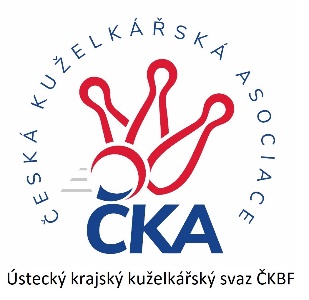         Z P R A V O D A J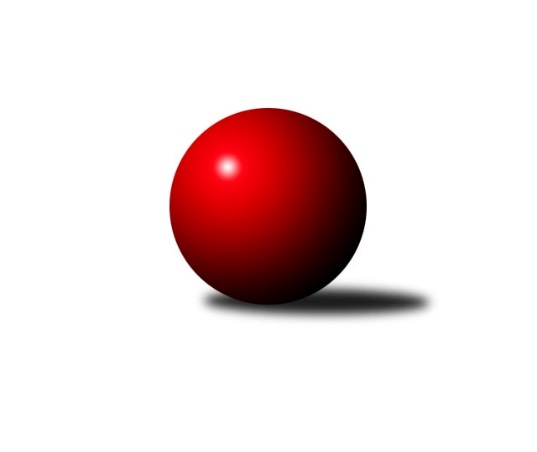 Č.10Ročník 2023/2024	25.11.2023Nejlepšího výkonu v tomto kole: 2610 dosáhlo družstvo: SKK BílinaKrajský přebor Ústeckého kraje 2023/2024Výsledky 10. kolaSouhrnný přehled výsledků:TJ Lokomotiva Ústí n. L. C	- Sokol Spořice	2:6	2392:2445	4.0:8.0	24.11.TJ KK Louny	- SKK Bílina	1:7	2566:2610	6.0:6.0	25.11.TJ Elektrárny Kadaň B	- TJ Teplice Letná B	2:6	2564:2609	4.0:8.0	25.11.SKK Podbořany B	- Sokol Ústí n. L.	3:5	2505:2568	5.0:7.0	25.11.Tabulka družstev:	1.	SKK Bílina	10	8	0	2	51.5 : 28.5 	60.5 : 59.5 	 2522	16	2.	SKK Podbořany B	10	7	1	2	49.0 : 31.0 	67.0 : 53.0 	 2488	15	3.	TJ Teplice Letná B	10	7	0	3	51.0 : 29.0 	70.5 : 49.5 	 2525	14	4.	Sokol Ústí n. L.	10	4	1	5	33.5 : 46.5 	56.0 : 64.0 	 2469	9	5.	TJ KK Louny	9	4	0	5	34.0 : 38.0 	54.0 : 54.0 	 2440	8	6.	Sokol Spořice	10	4	0	6	35.0 : 45.0 	54.5 : 65.5 	 2352	8*	7.	TJ Elektrárny Kadaň B	10	3	0	7	35.0 : 45.0 	63.0 : 57.0 	 2449	6	8.	TJ Lokomotiva Ústí n. L. C	9	1	0	8	23.0 : 49.0 	42.5 : 65.5 	 2354	2  * Družstvu Sokol Spořice budou v konečné tabulce odečteny 2 body
Podrobné výsledky kola:	 TJ Lokomotiva Ústí n. L. C	2392	2:6	2445	Sokol Spořice	Jitka Sottnerová	 	 181 	 201 		382 	 1:1 	 403 	 	211 	 192		Jiřina Kařízková	Marcela Bořutová	 	 233 	 207 		440 	 1:1 	 394 	 	186 	 208		Boleslava Slunéčková	Josef Matoušek	 	 196 	 215 		411 	 1:1 	 419 	 	194 	 225		Horst Schmiedl	Matěj Petýrek	 	 220 	 190 		410 	 1:1 	 395 	 	180 	 215		Štefan Kutěra	Květuše Strachoňová	 	 195 	 203 		398 	 0:2 	 448 	 	229 	 219		Petr Andres	Zdenek Ramajzl	 	 183 	 168 		351 	 0:2 	 386 	 	195 	 191		Václav Kordulíkrozhodčí: Eugen ŠkurlaNejlepší výkon utkání: 448 - Petr Andres	 TJ KK Louny	2566	1:7	2610	SKK Bílina	Václav Valenta ml.	 	 242 	 231 		473 	 2:0 	 407 	 	193 	 214		Martin Vích	Jitka Rollová	 	 225 	 198 		423 	 1:1 	 465 	 	215 	 250		Pavlína Černíková	Martin Václavek	 	 210 	 207 		417 	 1:1 	 431 	 	202 	 229		Zdeněk Vítr	Miroslav Kesner	 	 184 	 209 		393 	 1:1 	 417 	 	211 	 206		Jiří Pavelka	Miroslav Sodomka	 	 222 	 211 		433 	 0:2 	 442 	 	224 	 218		Lukáš Uhlíř	Daniela Hlaváčová	 	 230 	 197 		427 	 1:1 	 448 	 	216 	 232		Martin Čechorozhodčí: Jitka RollováNejlepší výkon utkání: 473 - Václav Valenta ml.	 TJ Elektrárny Kadaň B	2564	2:6	2609	TJ Teplice Letná B	Pavel Bidmon *1	 	 186 	 195 		381 	 0:2 	 412 	 	208 	 204		Martin Lukeš	Nataša Triščová	 	 209 	 236 		445 	 1:1 	 456 	 	245 	 211		Rudolf Březina	Robert Ambra	 	 194 	 203 		397 	 1:1 	 401 	 	166 	 235		Josef Jiřinský	Antonín Onderka	 	 250 	 204 		454 	 1:1 	 448 	 	229 	 219		Tomáš Rabas	Barbora Ambrová	 	 209 	 234 		443 	 1:1 	 434 	 	213 	 221		Tomáš Čecháček	Zdeněk Hošek	 	 204 	 240 		444 	 0:2 	 458 	 	213 	 245		Vojtěch Filiprozhodčí: Robert Ambrastřídání: *1 od 94. hodu Kateřina AmbrováNejlepší výkon utkání: 458 - Vojtěch Filip	 SKK Podbořany B	2505	3:5	2568	Sokol Ústí n. L.	Marek Půta	 	 212 	 224 		436 	 1:1 	 392 	 	213 	 179		Jindřich Wolf	Vlastimil Procházka	 	 228 	 162 		390 	 1:1 	 437 	 	213 	 224		Petr Kunt ml.	Ladislav Mandinec	 	 185 	 196 		381 	 0:2 	 440 	 	223 	 217		Milan Schoř	Vlastimil Heryšer	 	 209 	 201 		410 	 1:1 	 407 	 	192 	 215		Petr Kunt st.	Vladislav Krusman	 	 227 	 224 		451 	 1:1 	 463 	 	220 	 243		Petr Staněk	David Marcelly	 	 219 	 218 		437 	 1:1 	 429 	 	223 	 206		Petr Kunešrozhodčí: Zdeněk AusbuherNejlepší výkon utkání: 463 - Petr StaněkPořadí jednotlivců:	jméno hráče	družstvo	celkem	plné	dorážka	chyby	poměr kuž.	Maximum	1.	Lukáš Uhlíř 	SKK Bílina	452.43	312.6	139.8	5.8	7/7	(486)	2.	Jitka Rollová 	TJ KK Louny	449.75	304.9	144.8	5.4	4/5	(504)	3.	Rudolf Hofmann 	SKK Podbořany B	448.25	299.0	149.3	4.8	4/6	(476)	4.	Václav Valenta  ml.	TJ KK Louny	445.63	302.4	143.2	2.9	4/5	(506)	5.	Vojtěch Filip 	TJ Teplice Letná B	440.08	300.2	139.9	5.8	4/6	(470)	6.	Pavel Stupka 	SKK Podbořany B	436.19	296.8	139.4	4.3	4/6	(460)	7.	Petr Staněk 	Sokol Ústí n. L.	434.21	296.4	137.8	5.6	7/7	(463)	8.	Tomáš Rabas 	TJ Teplice Letná B	432.76	303.4	129.4	7.6	5/6	(453)	9.	Tomáš Čecháček 	TJ Teplice Letná B	431.40	299.8	131.6	7.4	6/6	(457)	10.	Zdeněk Hošek 	TJ Elektrárny Kadaň B	431.03	301.8	129.3	6.6	5/5	(457)	11.	Marek Půta 	SKK Podbořany B	430.07	291.9	138.2	4.9	5/6	(447)	12.	Daniela Hlaváčová 	TJ KK Louny	429.84	297.7	132.1	5.2	5/5	(468)	13.	Zdeněk Vítr 	SKK Bílina	428.42	295.8	132.6	8.8	6/7	(454)	14.	Martin Vích 	SKK Bílina	427.20	297.2	130.0	8.0	5/7	(437)	15.	Antonín Onderka 	TJ Elektrárny Kadaň B	425.92	291.3	134.6	5.8	4/5	(454)	16.	Štefan Kutěra 	Sokol Spořice	424.25	298.7	125.6	8.3	7/7	(497)	17.	Kamil Srkal 	SKK Podbořany B	422.90	286.7	136.2	5.9	5/6	(455)	18.	Petr Andres 	Sokol Spořice	419.80	297.4	122.4	8.0	5/7	(448)	19.	Josef Matoušek 	TJ Lokomotiva Ústí n. L. C	418.67	291.7	127.0	6.0	3/4	(426)	20.	Pavlína Černíková 	SKK Bílina	418.11	294.4	123.7	8.3	7/7	(465)	21.	Rudolf Březina 	TJ Teplice Letná B	415.53	290.8	124.8	7.6	6/6	(456)	22.	Petr Kunt  ml.	Sokol Ústí n. L.	415.39	285.7	129.7	5.8	7/7	(437)	23.	Josef Jiřinský 	TJ Teplice Letná B	414.55	294.7	119.9	9.0	5/6	(429)	24.	Vladislav Krusman 	SKK Podbořany B	413.88	290.6	123.3	8.9	6/6	(458)	25.	Marcela Bořutová 	TJ Lokomotiva Ústí n. L. C	413.00	289.1	123.9	6.6	3/4	(446)	26.	Barbora Ambrová 	TJ Elektrárny Kadaň B	412.55	280.9	131.7	5.4	4/5	(461)	27.	Alexandr Moróc 	TJ Lokomotiva Ústí n. L. C	411.27	288.4	122.9	10.7	3/4	(446)	28.	Petr Kunt  st.	Sokol Ústí n. L.	410.89	286.5	124.4	10.1	7/7	(436)	29.	Jindřich Formánek 	TJ Teplice Letná B	410.13	287.1	123.0	7.7	5/6	(464)	30.	Martin Čecho 	SKK Bílina	410.00	288.6	121.4	8.1	6/7	(460)	31.	Milan Schoř 	Sokol Ústí n. L.	408.50	283.3	125.2	9.2	6/7	(440)	32.	Martin Lukeš 	TJ Teplice Letná B	405.90	282.0	123.9	8.2	5/6	(449)	33.	Jiří Pavelka 	SKK Bílina	405.21	283.9	121.4	7.6	7/7	(440)	34.	Pavel Bidmon 	TJ Elektrárny Kadaň B	403.47	286.2	117.3	10.4	5/5	(451)	35.	Nataša Triščová 	TJ Elektrárny Kadaň B	402.85	285.3	117.6	10.7	4/5	(445)	36.	Horst Schmiedl 	Sokol Spořice	401.60	276.8	124.8	7.0	5/7	(426)	37.	Jindřich Wolf 	Sokol Ústí n. L.	400.14	284.7	115.5	12.8	7/7	(435)	38.	Kateřina Ambrová 	TJ Elektrárny Kadaň B	398.20	285.3	112.9	9.1	5/5	(418)	39.	Václav Valenta  st.	TJ KK Louny	396.50	280.3	116.3	9.9	4/5	(461)	40.	Petr Kuneš 	Sokol Ústí n. L.	395.86	280.5	115.4	12.2	7/7	(445)	41.	Jiřina Kařízková 	Sokol Spořice	395.00	285.8	109.2	11.6	7/7	(434)	42.	Zdenek Ramajzl 	TJ Lokomotiva Ústí n. L. C	393.29	289.3	104.0	14.1	4/4	(421)	43.	Václav Kordulík 	Sokol Spořice	392.17	279.8	112.4	10.2	6/7	(406)	44.	Jitka Sottnerová 	TJ Lokomotiva Ústí n. L. C	390.00	285.2	104.8	12.3	4/4	(410)	45.	Květuše Strachoňová 	TJ Lokomotiva Ústí n. L. C	387.20	274.0	113.2	9.1	3/4	(432)	46.	Kristýna Ausbuherová 	SKK Podbořany B	374.20	268.4	105.8	11.2	5/6	(397)	47.	Miroslav Kesner 	TJ KK Louny	369.88	267.8	102.1	11.7	5/5	(412)		Leona Radová 	SKK Podbořany B	449.50	312.5	137.0	9.0	1/6	(455)		Zuzana Tiličková 	TJ Lokomotiva Ústí n. L. C	436.00	294.5	141.5	5.0	2/4	(444)		Miroslav Sodomka 	TJ KK Louny	425.67	301.0	124.7	8.7	1/5	(433)		Vlastimil Heryšer 	SKK Podbořany B	424.33	294.5	129.8	8.8	3/6	(444)		Martin Václavek 	TJ KK Louny	419.25	280.8	138.5	8.8	2/5	(452)		David Marcelly 	SKK Podbořany B	418.13	293.8	124.4	7.0	2/6	(465)		Matěj Petýrek 	TJ Lokomotiva Ústí n. L. C	416.50	293.5	123.0	8.5	2/4	(423)		Jan Zach 	TJ Elektrárny Kadaň B	413.00	291.0	122.0	11.0	1/5	(413)		Rudolf Šamaj 	SKK Bílina	412.00	269.0	143.0	3.0	1/7	(412)		Petr Bílek 	Sokol Ústí n. L.	411.75	290.8	121.0	7.0	2/7	(425)		Vlastimil Procházka 	SKK Podbořany B	411.25	290.5	120.8	9.0	2/6	(427)		Roman Moucha 	SKK Bílina	411.00	286.0	125.0	14.0	1/7	(411)		Jitka Jindrová 	Sokol Spořice	410.25	287.1	123.1	5.4	4/7	(435)		Martin Dolejší 	TJ Teplice Letná B	407.00	297.0	110.0	7.0	1/6	(407)		Roman Exner 	TJ Lokomotiva Ústí n. L. C	402.33	284.0	118.3	9.5	2/4	(436)		Petr Strnad 	TJ Elektrárny Kadaň B	399.75	286.3	113.5	11.8	2/5	(421)		Jaroslav Štěpánek 	Sokol Spořice	396.50	282.0	114.5	8.5	2/7	(399)		Boleslava Slunéčková 	Sokol Spořice	394.00	279.0	115.0	13.0	1/7	(394)		Milan Bašta 	TJ KK Louny	392.50	288.0	104.5	12.0	2/5	(437)		Eliška Holakovská 	TJ Lokomotiva Ústí n. L. C	388.33	272.0	116.3	9.7	1/4	(411)		Jitka Šálková 	SKK Bílina	388.25	278.3	109.9	12.2	3/7	(399)		Jiří Wetzler 	Sokol Spořice	383.17	266.8	116.3	10.3	3/7	(399)		Radek Jung 	TJ KK Louny	382.00	278.0	104.0	12.0	2/5	(384)		Ladislav Mandinec 	SKK Podbořany B	381.67	272.7	109.0	14.2	3/6	(401)		Petr Řepík 	SKK Podbořany B	376.00	274.0	102.0	11.0	1/6	(376)		Martin Lázna 	TJ KK Louny	372.00	272.0	100.0	14.0	1/5	(372)		Jana Černá 	Sokol Spořice	369.25	275.1	94.1	16.3	4/7	(421)		Robert Ambra 	TJ Elektrárny Kadaň B	365.40	264.4	101.0	14.3	2/5	(408)		František Pfeifer 	TJ KK Louny	364.50	270.5	94.0	15.0	2/5	(383)		Veronika Šílová 	TJ KK Louny	360.00	282.0	78.0	16.0	1/5	(360)		Josef Strachoň  st.	TJ Lokomotiva Ústí n. L. C	140.00	105.0	35.0	14.0	1/4	(140)Sportovně technické informace:Starty náhradníků:registrační číslo	jméno a příjmení 	datum startu 	družstvo	číslo startu21442	Miroslav Sodomka	25.11.2023	TJ KK Louny	3x
Hráči dopsaní na soupisku:registrační číslo	jméno a příjmení 	datum startu 	družstvo	11157	Boleslava Slunéčková	24.11.2023	Sokol Spořice	Program dalšího kola:11. kolo28.11.2023	út	17:00	TJ KK Louny - TJ Lokomotiva Ústí n. L. C (dohrávka z 8. kola)	2.12.2023	so	9:00	Sokol Spořice - TJ Elektrárny Kadaň B	2.12.2023	so	9:00	Sokol Ústí n. L. - TJ Teplice Letná B	2.12.2023	so	9:00	SKK Bílina - TJ Lokomotiva Ústí n. L. C	2.12.2023	so	14:00	SKK Podbořany B - TJ KK Louny	Nejlepší šestka kola - absolutněNejlepší šestka kola - absolutněNejlepší šestka kola - absolutněNejlepší šestka kola - absolutněNejlepší šestka kola - dle průměru kuželenNejlepší šestka kola - dle průměru kuželenNejlepší šestka kola - dle průměru kuželenNejlepší šestka kola - dle průměru kuželenNejlepší šestka kola - dle průměru kuželenPočetJménoNázev týmuVýkonPočetJménoNázev týmuPrůměr (%)Výkon6xVáclav Valenta ml.TJ KK Louny4735xVáclav Valenta ml.TJ KK Louny110.224731xPavlína ČerníkováBílina4654xVojtěch FilipTeplice B109.714583xPetr StaněkSok. Ústí4631xRudolf BřezinaTeplice B109.234563xVojtěch FilipTeplice B4583xAntonín OnderkaEl. Kadaň B108.764542xRudolf BřezinaTeplice B4564xPetr StaněkSok. Ústí108.714633xAntonín OnderkaEl. Kadaň B4541xPavlína ČerníkováBílina108.35465